Варіант №29До комбінованих систем оплати праці належать ті системи, які інтегрують в собі елементи почасової і відрядної платні. Системи переходу від почасової до відрядної використовують при досягненні визначеного рівня продуктивності  нормативного коефіцієнта виконання норм виробітку (Кн). Заробіток (З) нараховується за такими формулами:	Зп = Сп Тф при Тн < Кн Тф	(3.1)	Зв = Св Тн = Св Нч N при Тн  Кн Тф,	(3.2)де Тф і Тн  відповідно фактичний час роботи і нормативна трудомісткість виконаної роботи; Сп і Св  відповідно почасова і відрядна тарифні ставки (Св > Сп); Нч  норма часу на виконання одиниці роботи; N  фактичний обсяг виконаної роботи (норма виробітку).Нормативний коефіцієнт виконання норм виробітку розраховують за формулою:	                                      .	                                                           (3.3)В свою чергу, фактичний коефіцієнт виконання норм виробітку можна обчислити так:	.	(3.4)Такі системи варто застосовувати при відсутності постійних організаційно-технічних умов для досягнення нормативного Кн: Кн = 1 (система Гантта); Кн = 0,75 (система Аткінсона); Кн = 0,67 (система Емерсона).Одна зі систем оплати праці, яка інтегрує в собі елементи почасової і відрядної оплати праці, є система Барта. Цю систему варто використовувати за таких умов: а) немає можливості пронормувати обсяг виконаної роботи працівником; б) є потреба збільшити продуктивність праці; в) немає можливості рівномірно завантажити працівника роботою; г) підвищення продуктивності не призводить до збільшення браку. Заробіток за Бартом розраховують за формулою:	,	(3.5)де С – тарифна ставка за одиницю часу.Задача 3.1Побудувати графічно залежність між обсягом виконаної роботи (коефіцієнтом виконання норм виробітку) і рівнем заробітку за умови використання системи оплати праці Барта.Таблиця 3.1Вихідні даніРозв’язуванняПобудуємо залежність заробітку від норми виробітку і фактичного коефіцієнта виконання норм виробітку (рис. 3.1):Рис. 3.1.	Графічна залежність рівня заробітку за Бартом від норми виробітку (коефіцієнта виконання норм виробітку)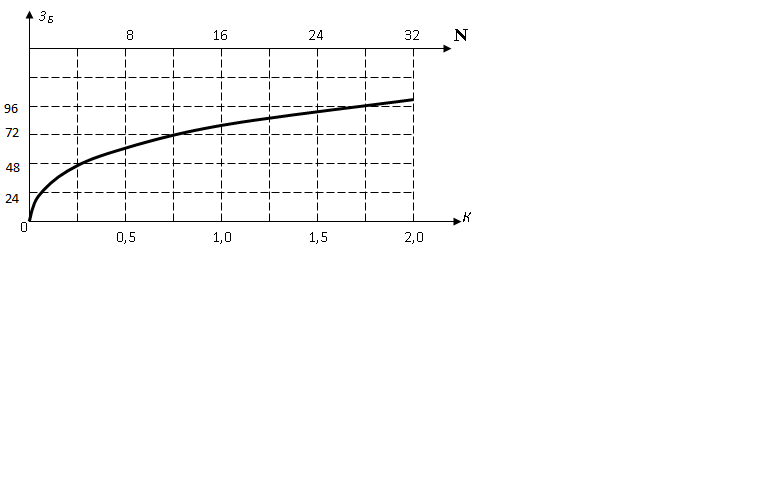 Задача 3.2Розрахувати нормативний коефіцієнт виконання норм виробітку і розрахувати (з нанесенням на графік) рівні заробітку для таких норм виробітку: N1 = 10 шт./зміну; N2 = 15 шт./зміну; N3 = 20 шт./зміну за умови використання системи переходу від почасової до відрядної оплати праці.Таблиця 3.2Вихідні даніРозв’язуваннянормативний коефіцієнт виконання норм виробітку:.рівні заробітків при різних значеннях норм виробітку:а)	для норми виробітку N1 = 10 шт./зміну:.Оскільки К1 < Кн, то заробіток – почасовий. грн.б)	для норми виробітку N2 = 15 шт./зміну:.Оскільки К2  Кн, то оплата праці – відрядна. грн.в)	для норми виробітку N3 = 20 шт./зміну:.Оскільки К3  Кн, то оплата праці – відрядна. грн.На графіку (рис. 3.2) можна відкласти пряму, яка показуватиме рівень почасової заробітної плати (числове значення – 6,4 грн.). Після цього необхідно відкласти ще одну пряму, яка показуватиме зростання рівня відрядної заробітної плати в залежності від фактичного коефіцієнта виконання норм виробітку, або в залежності від норми виробітку (формула 3.2). Прямі перетнуться у точці, де К = Кн. Рис. 3.2.	Графічна залежність між рівнем коефіцієнтом виконання норм виробітку і рівнем заробітку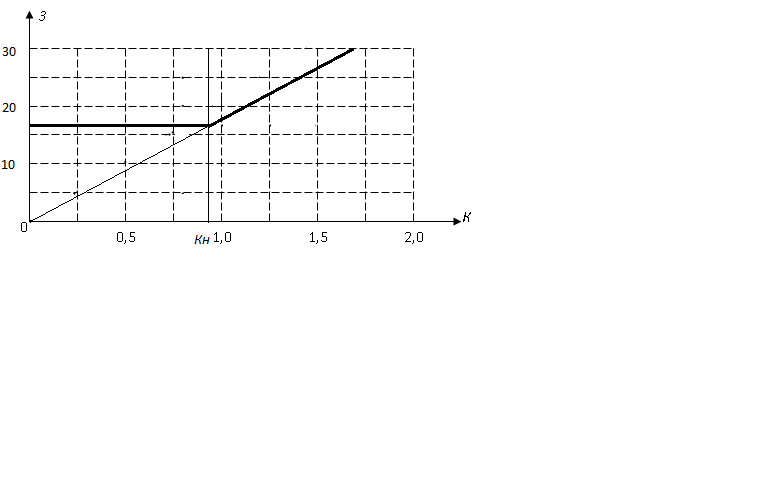 Задача 3.3Використовуючи дані задачі 3.2, показати графічно “мертву зону” за умови, що співвідношення між почасовою і відрядною тарифними ставками залишається без змін, а робітнику повідомили, що при досягненні коефіцієнта норм виробітку у 60% і більше (К = 0,6) йому платитимуть за відрядними розцінками.Розв’язуванняРозрахуємо нормативний час виконаної роботи при К = 0,6 (за формулою 3.4):; Тн = 4,8 год.;норма виробітку при цьому N =  = 4,8/0,5 = 9,6 шт.Тепер слід обчислити відрядну заробітну плату для Тн = 4,8 год. (формула 3.2):Зв = 4,8 2,45 = 11,8 грн.;при почасовій формі зарплати робітник отримає: Зп = 18 грн.Розрахуємо рівні заробітної плати при досягненні нормативного коефіцієнта виконання норм виробітку (К = Кн =  = 0,9):Зп = 0,9  8 = 7,2 грн.;Зв = Св  Тн = Св  К  Тф = 2,45  0,9  8 = 17,7 грн.;нормативна трудомісткість виконаної роботи Тн = К  Тф = 0,9  8 = 7,2 год.;норма виробітку при цьому N =  = 7,2/0,5 = 14,4 шт.Відобразимо графічно систему переходу від почасової до відрядної заробітної плати, взявши за основу рис. 3.2, але при цьому робітнику платити за відрядними розцінками, починаючи з норми виробітку в 9,6 шт. і більше, або при К  0,6 (див. рис. 3.3).Рис. 3.3.	Графічне відображення можливої невідповідності між виданим завданням робітникові (фактичний коефіцієнт виконання норм) і співвідношенням між відрядною і почасовою тарифними ставками (нормативний коефіцієнт виконання норм).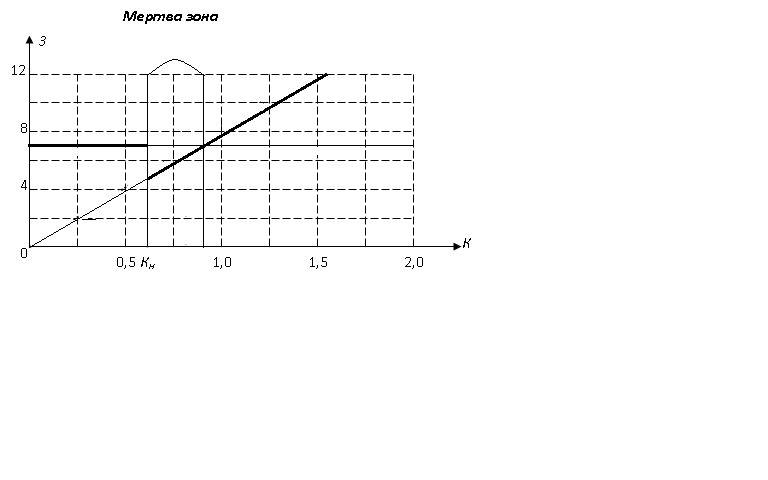 Отже, для норми виробітку в межах від 9,6 шт. до 14,4 шт. за зміну                  (К = 0,6…0,9) робітнику вигідно виготовляти менше, оскільки нарахування зарплати почасово є вищим, або виникає при цьому т.зв. “мертва зона” з дестимулюючим ефектом.№ п/пПоказникУмовні позна-ченняОдиниці виміруЗначення показника123451.Годинна тарифна ставкаСгрн./год.82.Норма часу на виконання одиниці роботиНчгод./шт.0,53.Фактичний час роботиТфгод.8NТнКЗБ0000210,12523420,2532840,5451681643216291№ з/пПоказникУмовні позначенняОдиниці виміруЗначення показника123451.Годинна тарифна ставкаСпгрн./год.2,252.Відрядна тарифна ставкаСвгрн./год.2,453.Норма часу на виконання одиниці роботиНчгод./шт.0,54.Фактичний час роботиТфгод.8